1.产品介绍1.1产品概述RS-PH-N01-A是我公司研制的智能在线化学分析仪之一，环境适应性强、清晰的显示、简易的操作和优良的测试性能使其具有很高的性价比，能精确测量溶液的 pH 值和温度。可广泛应用于火电、化工化肥、冶金、环保、制药、生化、食品和自来水等溶液中 pH 值的连续监测。配上 ORP 氧化还原电极同样也是一台精密的 ORP 仪表。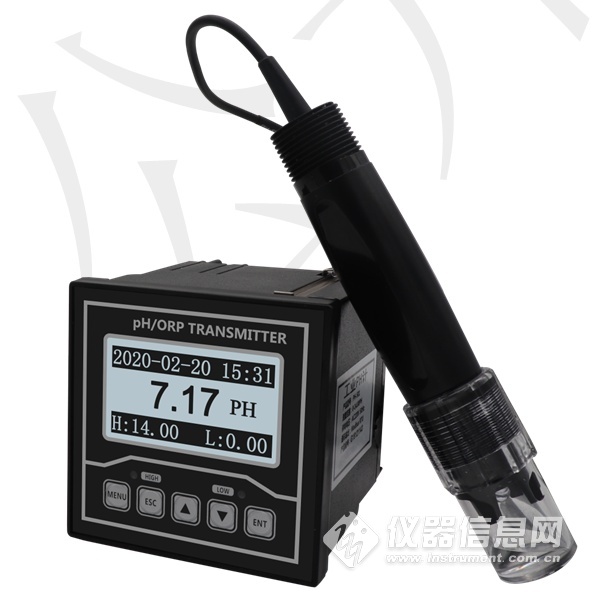 1.2功能特点▇ 高智能化：在线 pH 计采用高精度 AD 转换和单片机微处理技术，能完成 pH 值测量、温度测量、温度自动补偿等多种功能。▇ 时间显示：中文在线 PH 计内置时钟芯片，可以显示当前时间。▇ 数据存储：仪器内置的存储芯片，可以保存过去三天的历史数据，方便用户查找。▇ 冲洗继电器：仪器设置了冲洗继电器，可以通过安装电磁阀定时清洗 PH 电极。▇ 25℃折算：对纯水和加氨超纯水进行了 25℃基准温度折算，实现了显示 25℃时的 pH 值，特别适合电厂多种水质的测量。▇ 抗干扰能力强：采用最 新器件，阻抗高达 10 12 Ω；电流输出采用光电耦合隔离技术，抗干扰能力强，实现远传。具有良好的电磁兼容性。▇ 多参数同时显示：在液晶屏上同时显示时间、pH 值或 mV 值、温度、输出电流值。采用高亮度的 128*64 液晶显示模块,醒目且可视距离远。▇ RS485 通讯接口：MODBUS RTU 通讯协议可方便联入计算机进行监测和通讯。▇ 工业控制式看门狗：确保仪表不会死机。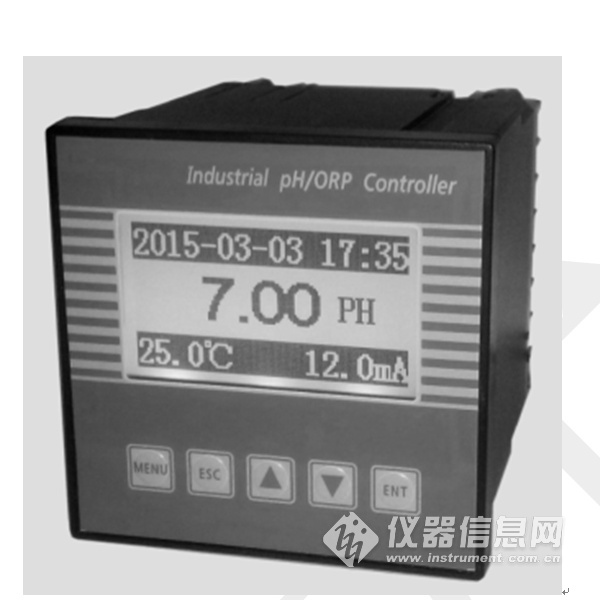 1.3技术指标1.4产品选型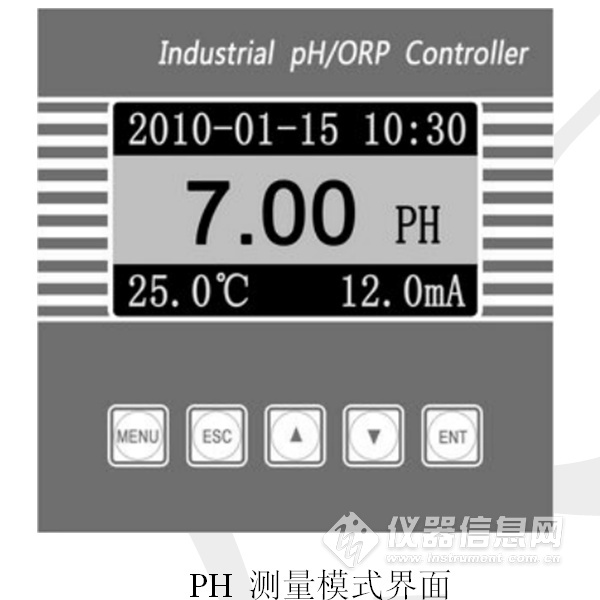 2.电极的维护pH 计使用的好坏，很大程度上取决于电极的维护。应经常清洗电极，确保其不受污染或堵塞；每隔一段时间要标定电极；在停水期间，应确保电极浸泡在被测液中，否则会缩短其寿命；必须保持电缆连接头清洁，不能受潮或进水。确实是仪表出了问题，请不要自行修理，请与我们联系。1．活化：如果电极储存在干燥的环境下，则使用前必须浸泡 24 小时，使其活化，否则标定和测量都将产生较大误差。2．清洗：发现电极受到污染或堵塞影响测量精度时，可用细软的毛刷轻刷电极头部，再用清水清洗。对各种污染的清洗方法如下：3．再生：当发现电极响应变慢，近乎迟钝时，应用 10%的 HNO3和NH4F（50g/l）的混合物浸泡，对其进行再生。一般在 10 秒以内。出厂时，电极有一个保护帽，内含一个浸有 KCl 溶液的海绵，以维持敏感膜的湿润。电极不用时，要用水冲洗干净并插回加有 3mol/L KCl溶液的保护帽内，或者将电极浸泡在 KCl 溶液中。3.设备安装农业PH传感器由变送器、pH 电极或 ORP 电极两部分构成。3.1仪表尺寸仪表可安装在远离现场的监控室，也可与 PH 电极一起安装在现场。所需的连线从变送器后面接线柱引出。​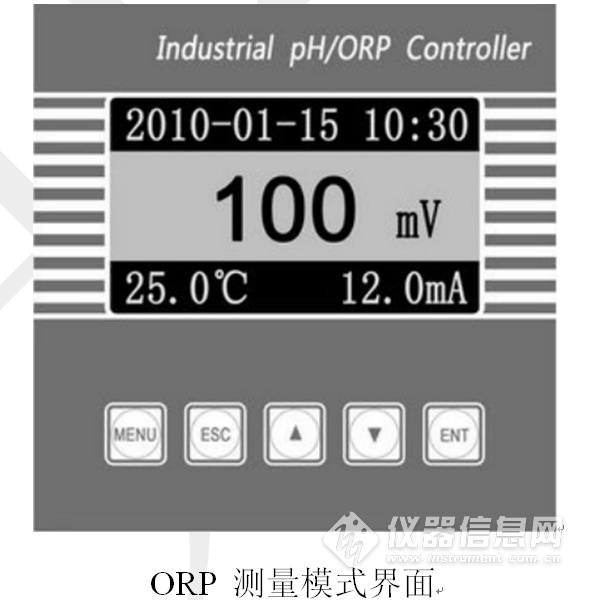 技术参数技术指标执行标准JB/T   6203-92《工业 pH 计》pH   测量范围0～14.00pH 最 大 -2-16PH）；分度值：0.01pHpH   测量精度 ±0.02pHORP   测量范围 -1999～+1999mV；分度值:1mVORP   测量精度 ±1mV温度测量范围 0～99.9℃（最 大-10～120℃）；分度值：0.1℃温度测量精度 ±0.5℃自动温度补偿范围 0～99.9℃，25℃为基准电子单元重复性误差±0.02pH稳定性 ±0.02pH/24h输入阻抗 ≥1012Ω电流隔离输出4～20mA输出电流误差≤±1%FS；高低报警继电器 AC220V、3A；数据储存 72   个点，三天数据。RS485   通讯接口 MODBUS   RTU 协议供电电源AC220V±22V，50±1Hz；可选配 DC24V±2.4V防护等级IP54外形尺寸96（长）×96（宽）×110（深）mm开孔尺寸92×92   mm仪器重量 变送器：0.8kg工作条件 环境温度：0～60℃   相对湿度：<85%电极线长 标配 5 米RS-公司代号pH-pH/ORP控制器N01-485通讯A-柜装方形数显壳201常规复合电极无机金属氧化物低于 1mol/稀酸清洗有机油脂类物质稀洗涤剂（弱酸性）清洗树脂高分子物质酒精清洗蛋白质血球沉淀物酸性酶溶液清洗颜料类物质稀漂白液清洗